Derbyshire SubmarinersARMISTICE  SOCIAL MEET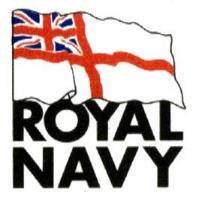 THE JUBILEE CLUB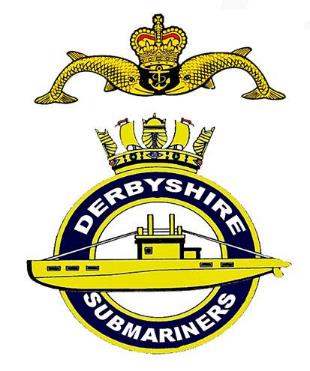 155 Chaddesden Lane, ChaddesdenDerby   DE21 6LJ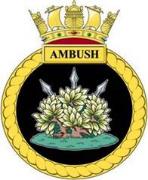 SATURDAY11 November 202311:30hrs – 14:00hrsCoffee & Full Bar Available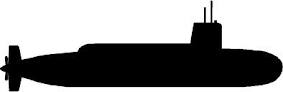 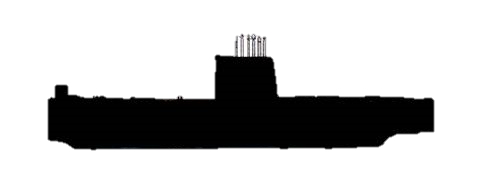 All WelcomeTo meet in convivial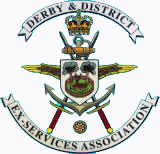 surroundings after the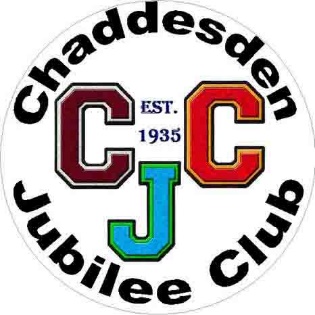 Armistice Soldiers CornerAnnual Remembrance ServiceWe have invited Mayor of Derby,and crew members of HMS/M AmbushDerby's adopted WarshipUnveiling of Ceremonial Display of Submarine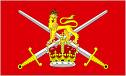 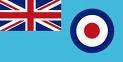                           Dolphins of S/M' Plaques, who the CJC have hosted.It is planned the Main Access Gates to the cemeterywill be open but access can be gained via the gate and car park opposite Reginald RoadThe Services in Nottingham Road Cemetery commence 10am with two graveside Homages from the Main Entrance, thence convoy of cars around to Soldiers Corner ending with the main 11am Service & Wreath laying.To help DS cover costs of Social & Wreaths etc, any donation of a Raffle Prize would be appreciated on the day please or beforehand if able preferably of portable prizes, such as Bottles or Drink, Chocs etc.An opportunity for  to Socialise and enjoyCongenial Serving and Ex Services Company